ULAZAK U ŠKOLU I BORAVAK U ŠKOLIUčenici će u školu ulaziti na jedan od tri ulaza ovisno o dodijeljenoj učionici – GLAVNI ULAZ, JUŽNI ULAZ I ULAZ GIMNAZIJA.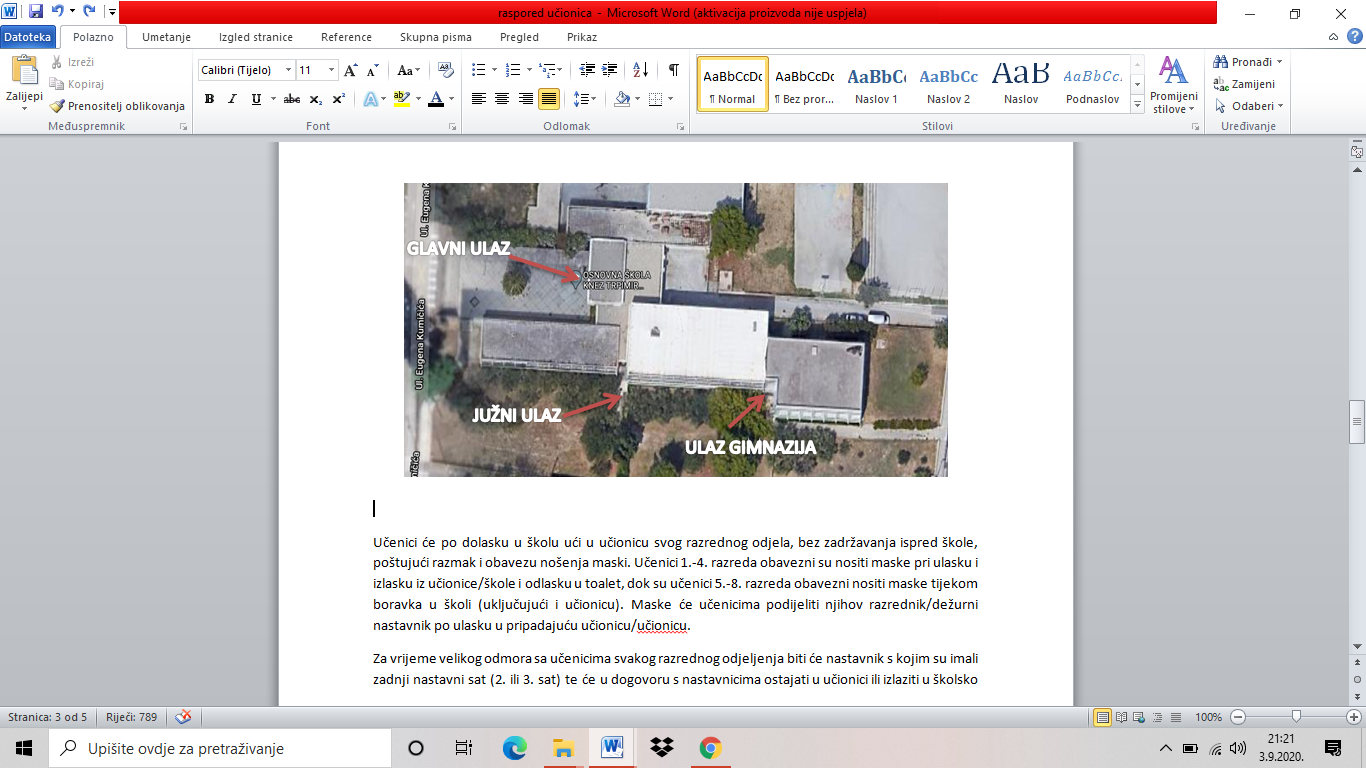 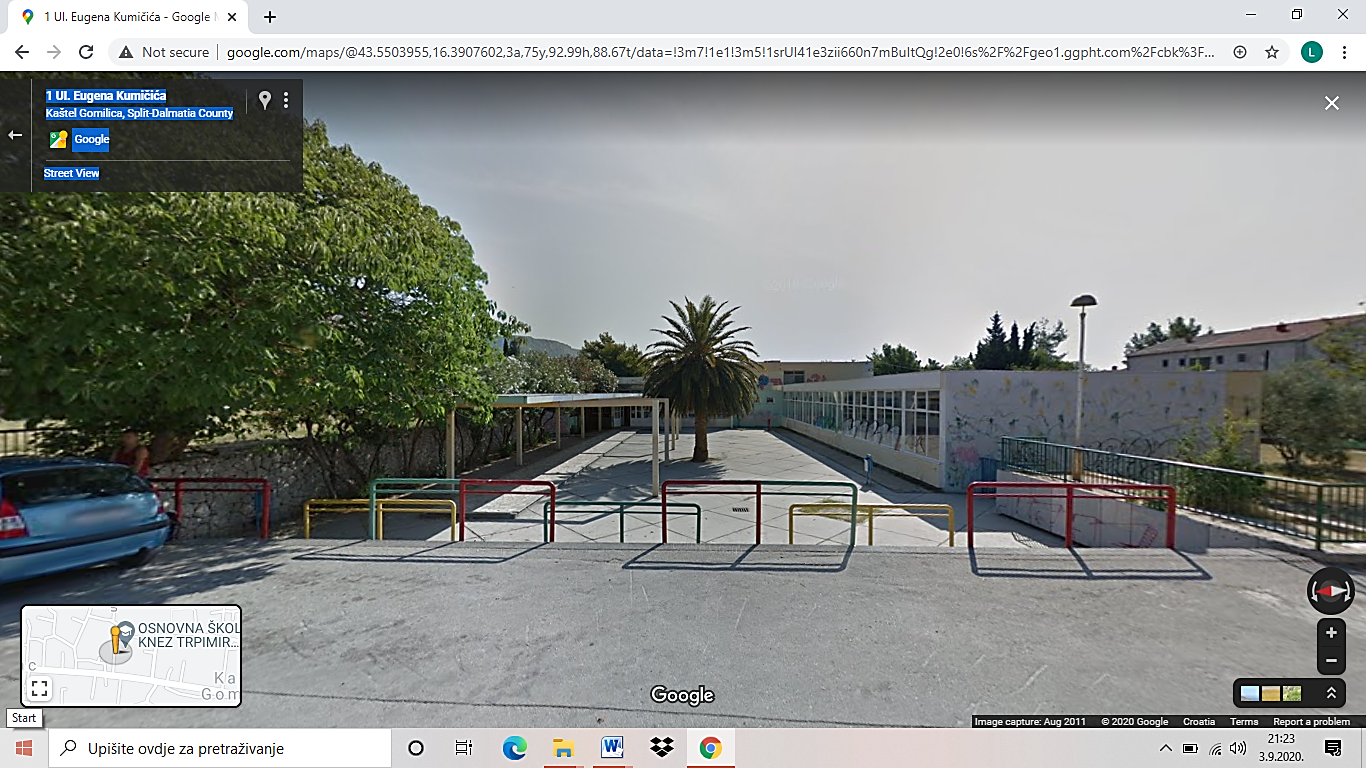 NA GLAVNI ULAZ ULAZE RAZREDI:5.A, 5.B,  5.C, 5.D,  5.E6.B7. B, 7.C, 7.D 8. A, 8.B, 8.C, 8.DNA JUŽNI ULAZ ULAZE RAZREDI: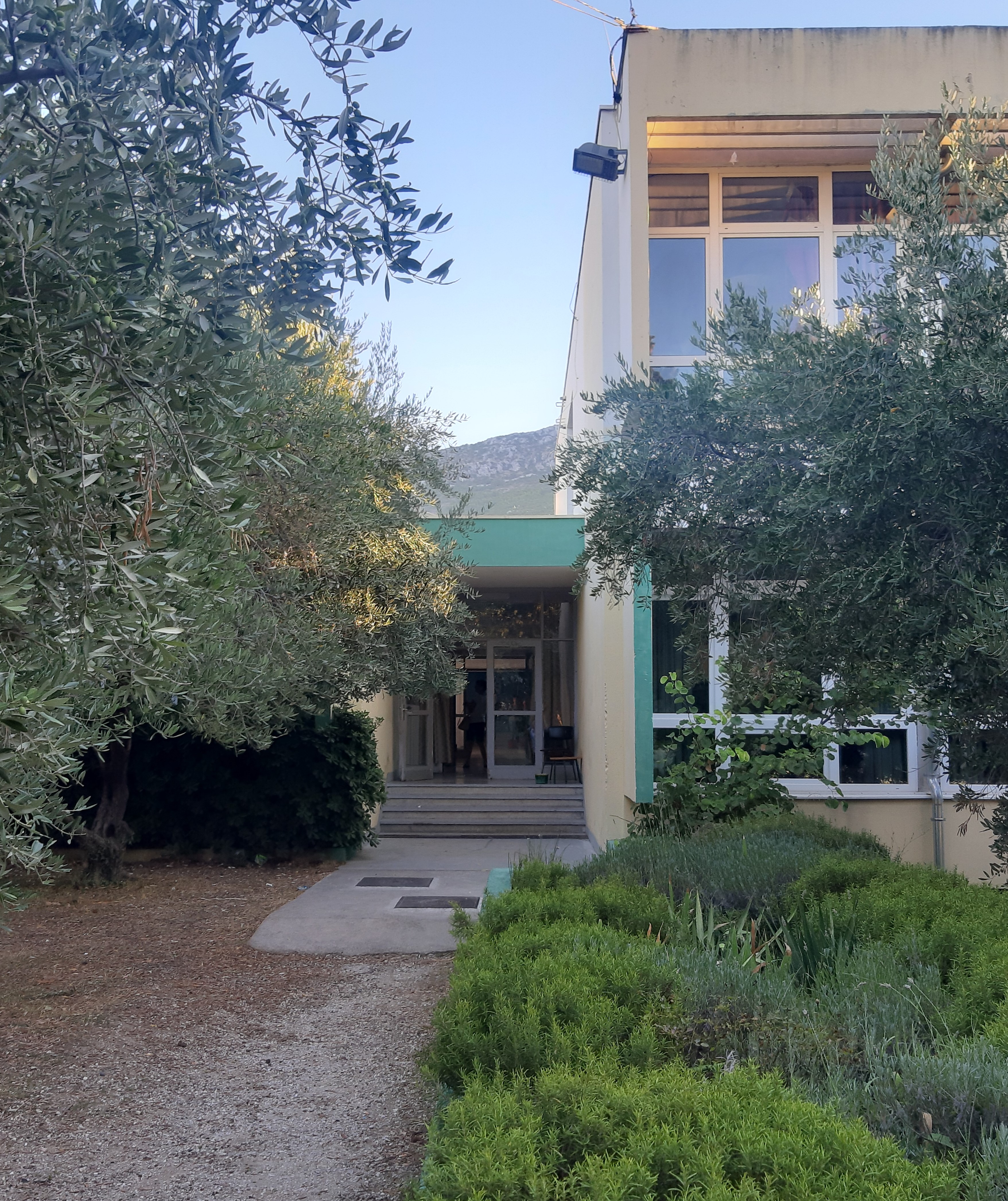 1.A, 1.B, 1.C, 1.D 2.A, 2.B, 2.C, 2.E 3.A, 3.B, 3.C, 3.E 4.C, 4.D NA ULAZ GIMNAZIJA ULAZE RAZREDI: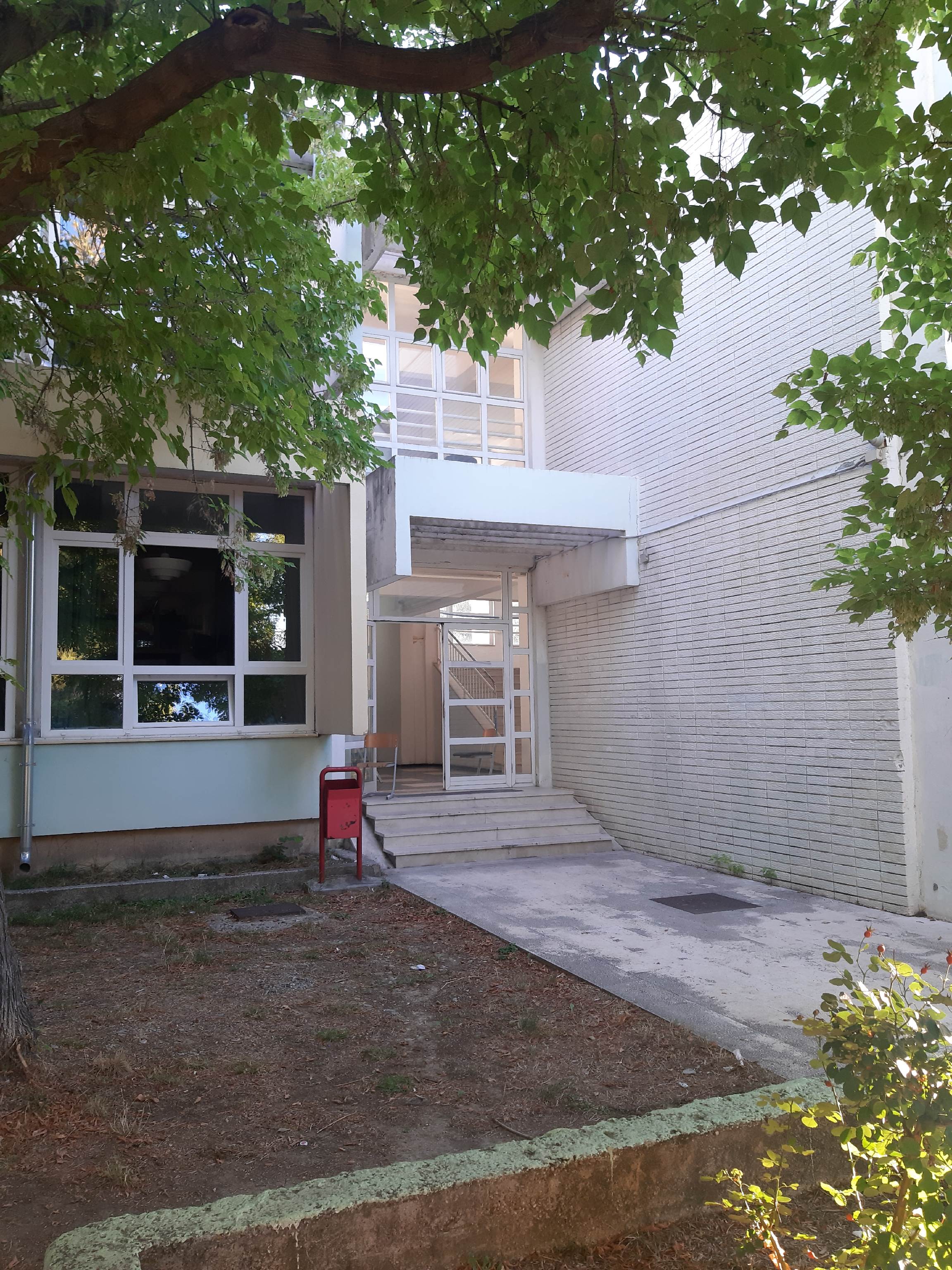 1.E2.D3.D 4.A, 4.B, 4.E 6.A, 6.C, 6.D, 6.E 7.A, 7.E  UČENICI NAKON ULASKA U ŠKOLU ODLAZE U SVOJU UČIONICU PREMA RASPOREDU:UČIONICE RAZREDNE NASTAVE – JUŽNI ULAZ1.KAT GLAVNI ULAZ (*OSIM MALE UČIONICE – JUŽNI ULAZ)PRIZEMLJE - GLAVNI ULAZ *OSIM UČIONICE GEOGRAFIJE (ULAZ GIMNAZIJA)GIMNAZIJA – ULAZ GIMNAZIJAUčenici će po dolasku u školu ući u učionicu svog razrednog odjela, bez zadržavanja ispred škole, poštujući razmak i obavezu nošenja maski. Na svakom ulazu dežurni nastavnik nadgledat će ulazak u školu i osiguravati prolazak bez zadržavanja i naguravanja.RODITELJI  ne ulaze u školu, osim u iznimnim situacijama te pritom obavezno nose masku i mjere temperaturu. Roditelji sa sumnjom na infekciju ne dolaze u školu. ŠKOLSKI SATŠkolski sat trajat će 40 minuta kako bi se osigurao dovoljan razmak između smjena za potrebe dezinfekcije i provjetravanja prostorija, kao i manjeg dodira većeg broja učenika. Nastava će se pretežno organizirati kroz blok satove. Izborna nastava će se održavati u školi ukoliko je riječ o učenicima istog razrednog odjela. Ukoliko je riječ o kombiniranim grupama, postoji mogućnost izmjeničnog rada od kuće i na daljinu ili rada u školi, ovisno o veličini grupe, dobi učenika i daljnjim epidemiološkim uputama, o čemu će učenici i roditelji biti obaviješteni. Na isti način će se organizirati izvannastavne aktivnosti. PRVI DAN ŠKOLE - UČENICI PRVOG RAZREDAUčenici prvog razreda prvi tjedan imat će nastavu u trajanju od 11:30 do 12:30 sati.  Prvi dan škole učenike u pratnji roditelja će dočekati njihove učiteljice na dogovorenom ulazu u školu. U 11:00 sati 1.A južni ulaz1.B južni ulaz1.C glavni ulazU 11:45 sati1. D glavni ulaz1.E ulaz gimnazijaPrvi dan škole prvašići donose prazne školske torbe, preuzimaju udžbenike i Izjavu o preuzimanju udžbenika za roditelje, koju vraćaju sutradan. PRVI DAN ŠKOLE – UČENICI 2.-8. RAZREDAPrvi nastavni dan održat će se tri školska sata, svaki u trajanju od 30 minuta. Prvi sat će biti sat razrednika, a sljedeća dva prema rasporedu kojeg će pročitati razrednici, koji će ih informirati o važnosti i načinu pridržavanja epidemioloških mjera. Na satu razrednika učenicima će se podijeliti maske i udžbenici (ponijeti školske torbe). Zabilježit će se raspored sjedenja učenika. Uz udžbenike će dobiti Izjavu o preuzimanju udžbenika koju će roditelji morati potpisati, a učenici vratiti u utorak. PRIJEVOZ 	Zbog epidemiološke situacije, učenici Gomilice i Kambelovca voze se odvojeno. Učenici prvog dana imaju organizirani prijevoz sa dva mini busa uz obavezno nošenje maske i obavezu održavanja što većeg razmaka. Učenici istog razrednog odjeljenja sjede bliže jedan drugome, a raspored sjedenja u autobusu je stalan. Učenici prvog dana imaju organizirani prijevoz sa dva mini autobusa uz obavezno nošenje maske. U jutarnjoj smjeni polazak iz Gomilice je u 7:20, a iz Kambelovca u 7:40. Za poslijepodnevnu smjenu – više razrede polazak iz Gomilice je u 13:20, zatim iz Kambelovca 13:40. Za poslijepodnevnu smjenu – niže razrede polazak iz Gomilice je u 14:10, zatim iz Kambelovca 14:30. Za učenike međusmjene organiziran je prijevoz u 11:10 sati. Učenici prvog razreda prvi dan škole dolaze s roditeljima te nemaju organiziran prijevoz. Sve daljnje obavijesti o prijevozu pratite na službenim stranicama Škole. PREVENTIVNE MJERE	MaskeUčenici 1.-4. razreda obavezni su nositi maske pri ulasku i izlasku iz učionice/škole i odlasku u toalet, dok su učenici 5.-8. razreda obavezni nositi maske tijekom boravka u školi (uključujući i učionicu). Maske će učenicima podijeliti njihov razrednik po ulasku u pripadajuću učionicu.	Veliki odmorZa vrijeme velikog odmora sa učenicima svakog razrednog odjeljenja biti će nastavnik s kojim su imali zadnji nastavni sat (2. ili 3. sat) te će u dogovoru s nastavnicima ostajati u učionici ili izlaziti u školsko dvorište, uz napomenu da se ne miješaju s drugim razrednim odjelima. Užinu učenici nose u školu, odnosno pripremaju ili kupuju prije polaska u školu. Odlazak u toalet Učenici koriste toalet koji im je najbliže dodijeljenoj učionici. Važno je da se pojedino dijete/učenik drži na udaljenosti koliko je moguće većoj od druge djece te da pričeka svoj red van  toaleta. Potrebno je redovito prati ruke tekućom vodom i sapunom nakon korištenja toaleta. MJERENJE TEMPERATURE Roditelji učenika 1.-4. razreda i učenici 5.-8. razreda dužni su izmjeriti tjelesnu temperaturu djetetu svaki dan prije dolaska u ustanovu. U slučaju povišene tjelesne temperature, dijete ne dolazi u školu, a o navedenome javlja ravnatelju ustanove i izabranom pedijatru/liječniku obiteljske medicine radi odluke o testiranju i liječenju djeteta. Preporuka je da svaki dan prije odlaska u ustanovu roditelj u djetetovu bilježnicu upiše vrijednost izmjerene temperature kod djeteta. Bilježnicu dijete donosi sa sobom u, a učitelj svakodnevno provjerava. SIMPTOMI Učenici ne dolaze u školu u slučaju sumnje na COVID-19, odnosno kada postoje znakovi koji upućuju na moguću zarazu COVID-19:• povišena tjelesna temperatura (po pazuhom > 37,2)• simptomi respiratorne bolesti - kašalj, poteškoće u disanju, grlobolja• poremećaj osjeta njuha i okusa• gastrointestinalne smetnje (proljev, povraćanje i bol u trbuhu, posebno kod manje djece).Djeca/učenici sa znakovima svih drugih zaraznih bolesti koje se prenose uobičajenim socijalnim kontaktom također ne dolaze u ustanovu. Kod pojave navedenih znakova bolesti dijete/učenik ili djelatnik ostaje kod kuće, javlja se najprije telefonom izabranom liječniku obiteljske medicine, odnosno pedijatru koji odlučuje o testiranju prema liječničkoj indikaciji. O navedenom roditelj ili djelatnik telefonom obavještava ustanovu.Postupanje u slučaju sumnje na zarazu tijekom boravka u školiAko djeca/učenici razviju simptome COVID-19 tijekom boravka u ustanovi, djetetu se mjeri temperatura, a učitelji odmah obavještava roditelje/staratelje, koji u najkraćem roku trebaju doći po dijete.Ako se znakovi bolesti jave tijekom boravka u ustanovi, odmah treba pozvati roditelja te dijete/učenika izolirati u prikladnoj prostoriji do dolaska roditelja. Oboljeli djelatnik odmah napušta ustanovu.Ravnatelj odmah javlja nadležnom epidemiologu/školskom liječniku: • svako grupiranje osoba sa sumnjom na COVID-19 (dva i više djelatnika i/ili djece/učenika sa sumnjom iz iste sobe/učionice/hodnika i sl.)• svaku pojedinačnu potvrđenu infekciju COVID-19 koju djelatnik, odnosno roditelj imaju obavezu žurno javiti ravnatelju Kod pojedinačnog slučaja pojave simptoma koji mogu upućivati na zarazu COVID-19, odgojno obrazovna skupina/razredni odjel u pravilu nastavlja dalje s odgojno-obrazovnim radom, dok se kod grupiranja osoba sa znakovima bolesti postupa sukladno mišljenju liječnika. Kada se kod djeteta/učenika ili djelatnika utvrdi zaraza COVID-19, postupa se sukladno odluci nadležnog epidemiologa što, između ostalog, znači da se za sve osobe kod kojih se utvrdi da su bili u bliskom kontaktu sa zaraženom osobom u vrijeme kada je osoba mogla biti zarazna izriče mjera aktivnoga zdravstvenog nadzora u samoizolaciji.VULNERABILNE/RANJIVE SKUPINE:Hrvatski zavod za javno zdravstvo izdao je popis bolesti i stanja kod kojih postoji povećan rizik za razvijanje težeg oblika bolesti COVID-19. Detaljnije možete pročitati na poveznici:https://mzo.gov.hr/UserDocsImages/dokumenti/Obrazovanje/KoronaInfo/Bolesti_i_stanja_s_povecanim_rizikom_02_09_2020.pdfUnatoč svim epidemiološkim mjerama, veselimo se povratku u škole i uspješnoj školskoj godini! JUŽNI ULAZCRVENA VRATA1.A3.A4.CŽUTA VRATA1.B2.E2.CZELENA VRATA1.D3.B4.DPLAVA VRATA1.C2.B3.EGLAZBENI7.DBIOLOGIJA7.BHRVATSKI 28.A7.CHRVATSKI 16.B8.CFIZIKA/KEMIJA8.B8.DMALA UČIONICA*južni ulaz*2.A3.CGEOGRAFIJA*ulaz gimnazija*7.A6.E MATEMATIKA 25.B5.CMATEMATIKA 15.E5.DPOVIJEST5.ATEHNIČKI*NASTAVA U UČIONICI IZVODI SE PO POTREBIRAZREDNA NASTAVA2.D4.B3.DRAZREDNA NASTAVA1.E4.A4.EINFORMATIKA*nastava u učionici izvodi se po potrebiENGLESKI 27.E6.CENGLESKI 16.A6.DPRIJEPODNE 1. 8:00-8:402. 8:45-9:25VELIKI ODMOR -  9:25 – 9.403. 9:45-10:254. 10:30-11:105. 11:15-11:556. 12:00-12:40POSLIJEPODNE1. 14:00-14:402. 14:45-15:253. 15:30-16:10VELIKI ODMOR - 16:10-16:254. 16:30-17:105. 17:15-17:556. 18:00-18:40MEĐUSMJENA – POČETAK NASTAVE U 11:30*Početak nastave 2., 3. i 4. razreda u popodnevnoj smjeni je u 14:45